                                Государственное  бюджетное общеобразовательное учреждение « СОШ – ДС №1 с.п. Кантышево».                   Отчет по проведению ВПР по русскому языку в 5 классах.Цель проведения Всероссийских проверочных работ – обеспечение единстваобразовательного пространства Российской Федерации и поддержка реализации Федерального государственного образовательного стандарта за счет предоставления организациям, осуществляющим образовательную деятельность, единых проверочных материалов и единых критериев оценивания учебных достижений по русскому языку.26 октября 2017 года обучающиеся 5 классов приняли участие во Всероссийских проверочных работах по русскому языку.ВПР проводится учителями, работающими в данном классе:  Ахильгова М.М., Гадиева Т.И.Контроль  за проведением ВПР осуществляется заместителем директора по учебной работе Баркинхоевой Р.Х.Всероссийская проверочная работа проходила на 3 уроке в расписании  школы.Продолжительность проведения ВПР: 45 минут.В выполнении работы приняли участие  – 117 участников.Полученные данные позволяют проанализировать уровень образовательных достижений по русскому языку, работе с текстом, выявить недостатки Итоговый результат выполнения заданий по русскому языку13-15 баллов  набрали 13 участников (11,11%), 6-12 баллов набрали 82 участников (71%), 0-6  баллов набрали 22 участника (18%). При выполнении заданий  лучший результат показали обучающиеся 5 «б» класса.                                                                     Самый низкий результат показали обучающиеся 5« г » класса.Распределение первичных баллов.Качественная оценка результаты выполнения проверочной работы по   русскому языку1. Списывание текста2. Выпишите слово, в котором все согласные звуки мягкие3. Разберите слово по составу4. Над каждым словом напишите, какой частью речи оно является.5. Подчеркните грамматическую основу в данном предложении.Типичные ошибки, допущенные при выполнении работы:при разборе слова по составу;определите, в каком слове все согласные звуки.Предложения по устранению недостатков:а) следует продумать работу с деформированным текстом;б) чаще проводить морфемный и фонетический разборы слова;в) скорректировать работу над звуковым составом слова (определение звонких-глухих, твёрдых-мягких согласных;г) добавить в работу на уроке задания по списыванию текста.Обучающиеся успешно справились с работой по русскому языку. Навык работы с бланками и подобными заданиями был отработан. Учителя хорошо подготовили учащихся к мониторингу, пользовались материалом,  демоверсий.Рекомендации: обсудить результаты Всероссийских проверочных работ по русскому языку во 5 классах на заседании методического объединения учителей  русского языка,  на совещании при заместителе директора.                                                                                   Заместитель  директора  по УВР:                                       Р.Х.Баркинхоева Класс Выполняли работу0-5баллов6-12баллов13-15баллов5 а2831965б24-1865в2551915г211110-5д19316-Итого117228213ГКОУ "СОШ - д/с №1 с.п. Кантышево "(117 уч.)ГКОУ "СОШ - д/с №1 с.п. Кантышево "(117 уч.)ГКОУ "СОШ - д/с №1 с.п. Кантышево "(117 уч.)ГКОУ "СОШ - д/с №1 с.п. Кантышево "(117 уч.)ГКОУ "СОШ - д/с №1 с.п. Кантышево "(117 уч.)ГКОУ "СОШ - д/с №1 с.п. Кантышево "(117 уч.)ГКОУ "СОШ - д/с №1 с.п. Кантышево "(117 уч.)ГКОУ "СОШ - д/с №1 с.п. Кантышево "(117 уч.)ГКОУ "СОШ - д/с №1 с.п. Кантышево "(117 уч.)ГКОУ "СОШ - д/с №1 с.п. Кантышево "(117 уч.)ГКОУ "СОШ - д/с №1 с.п. Кантышево "(117 уч.)ГКОУ "СОШ - д/с №1 с.п. Кантышево "(117 уч.)ГКОУ "СОШ - д/с №1 с.п. Кантышево "(117 уч.)ГКОУ "СОШ - д/с №1 с.п. Кантышево "(117 уч.)ГКОУ "СОШ - д/с №1 с.п. Кантышево "(117 уч.)ГКОУ "СОШ - д/с №1 с.п. Кантышево "(117 уч.)ГКОУ "СОШ - д/с №1 с.п. Кантышево "(117 уч.)ГКОУ "СОШ - д/с №1 с.п. Кантышево "(117 уч.)ВПР октябрь 2017. 5 классВПР октябрь 2017. 5 классВПР октябрь 2017. 5 классВПР октябрь 2017. 5 классВПР октябрь 2017. 5 классВПР октябрь 2017. 5 классВПР октябрь 2017. 5 классВПР октябрь 2017. 5 классВПР октябрь 2017. 5 классВПР октябрь 2017. 5 классВПР октябрь 2017. 5 классВПР октябрь 2017. 5 классВПР октябрь 2017. 5 классВПР октябрь 2017. 5 классВПР октябрь 2017. 5 классВПР октябрь 2017. 5 классВПР октябрь 2017. 5 классВПР октябрь 2017. 5 классВПР октябрь 2017. 5 классВПР октябрь 2017. 5 классВПР октябрь 2017. 5 классВПР октябрь 2017. 5 классДата: 26.10.2017Дата: 26.10.2017Дата: 26.10.2017Дата: 26.10.2017Дата: 26.10.2017Дата: 26.10.2017Дата: 26.10.2017Дата: 26.10.2017Дата: 26.10.2017Дата: 26.10.2017Дата: 26.10.2017Дата: 26.10.2017Дата: 26.10.2017Дата: 26.10.2017Дата: 26.10.2017Дата: 26.10.2017Дата: 26.10.2017Дата: 26.10.2017Дата: 26.10.2017Дата: 26.10.2017Дата: 26.10.2017Дата: 26.10.2017Предмет: Русский языкПредмет: Русский языкПредмет: Русский языкПредмет: Русский языкПредмет: Русский языкПредмет: Русский языкПредмет: Русский языкПредмет: Русский языкПредмет: Русский языкПредмет: Русский языкПредмет: Русский языкПредмет: Русский языкПредмет: Русский языкПредмет: Русский языкПредмет: Русский языкПредмет: Русский языкПредмет: Русский языкПредмет: Русский языкПредмет: Русский языкПредмет: Русский языкПредмет: Русский языкПредмет: Русский языкРаспределение первичных балловРаспределение первичных балловРаспределение первичных балловРаспределение первичных балловРаспределение первичных балловРаспределение первичных балловРаспределение первичных балловРаспределение первичных балловРаспределение первичных балловРаспределение первичных балловРаспределение первичных балловРаспределение первичных балловРаспределение первичных балловРаспределение первичных балловРаспределение первичных балловРаспределение первичных балловРаспределение первичных балловРаспределение первичных балловРаспределение первичных балловРаспределение первичных балловРаспределение первичных балловРаспределение первичных балловМаксимальный первичный балл: 15Максимальный первичный балл: 15Максимальный первичный балл: 15Максимальный первичный балл: 15Максимальный первичный балл: 15Максимальный первичный балл: 15Максимальный первичный балл: 15Максимальный первичный балл: 15Максимальный первичный балл: 15Максимальный первичный балл: 15Максимальный первичный балл: 15Максимальный первичный балл: 15Максимальный первичный балл: 15Максимальный первичный балл: 15Максимальный первичный балл: 15Максимальный первичный балл: 15Максимальный первичный балл: 15Максимальный первичный балл: 15Максимальный первичный балл: 15Максимальный первичный балл: 15Максимальный первичный балл: 15Максимальный первичный балл: 15Общая гистограмма первичных балловОбщая гистограмма первичных балловОбщая гистограмма первичных балловОбщая гистограмма первичных балловОбщая гистограмма первичных балловОбщая гистограмма первичных балловОбщая гистограмма первичных балловОбщая гистограмма первичных балловОбщая гистограмма первичных балловОбщая гистограмма первичных балловОбщая гистограмма первичных балловОбщая гистограмма первичных балловОбщая гистограмма первичных балловОбщая гистограмма первичных балловОбщая гистограмма первичных балловОбщая гистограмма первичных балловОбщая гистограмма первичных балловОбщая гистограмма первичных балловОбщая гистограмма первичных балловОбщая гистограмма первичных балловОбщая гистограмма первичных балловОбщая гистограмма первичных баллов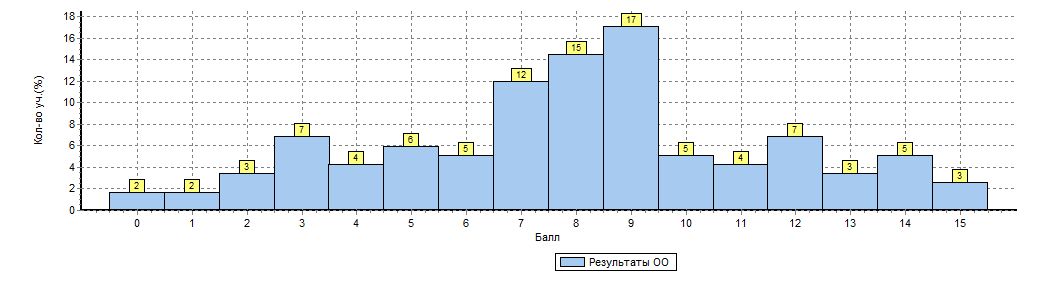 Распределение первичных баллов по вариантамРаспределение первичных баллов по вариантамРаспределение первичных баллов по вариантамРаспределение первичных баллов по вариантамРаспределение первичных баллов по вариантамРаспределение первичных баллов по вариантамРаспределение первичных баллов по вариантамРаспределение первичных баллов по вариантамРаспределение первичных баллов по вариантамРаспределение первичных баллов по вариантамРаспределение первичных баллов по вариантамРаспределение первичных баллов по вариантамРаспределение первичных баллов по вариантамРаспределение первичных баллов по вариантамРаспределение первичных баллов по вариантамРаспределение первичных баллов по вариантамРаспределение первичных баллов по вариантамРаспределение первичных баллов по вариантамРаспределение первичных баллов по вариантамРаспределение первичных баллов по вариантамВариант0123456789101112131415Кол-во уч.Кол-во уч.112462338683313425959212343611123271215858Комплект2248576141720658463117117Класс Кол-воуч-ся«5»«4»«3»«2»Успеваемость Средний баллКачество5а286811389.23,650%5б246108-1003.967%5в25110104843,344%5г21-5511482.724%5д19-610384.23.131.5%ГКОУ "СОШ - д/с №1 с.п. Кантышево "(117 уч.)ГКОУ "СОШ - д/с №1 с.п. Кантышево "(117 уч.)ГКОУ "СОШ - д/с №1 с.п. Кантышево "(117 уч.)ГКОУ "СОШ - д/с №1 с.п. Кантышево "(117 уч.)ГКОУ "СОШ - д/с №1 с.п. Кантышево "(117 уч.)ГКОУ "СОШ - д/с №1 с.п. Кантышево "(117 уч.)ГКОУ "СОШ - д/с №1 с.п. Кантышево "(117 уч.)ГКОУ "СОШ - д/с №1 с.п. Кантышево "(117 уч.)ГКОУ "СОШ - д/с №1 с.п. Кантышево "(117 уч.)ГКОУ "СОШ - д/с №1 с.п. Кантышево "(117 уч.)ГКОУ "СОШ - д/с №1 с.п. Кантышево "(117 уч.)ВПР октябрь 2017. 5 классВПР октябрь 2017. 5 классВПР октябрь 2017. 5 классВПР октябрь 2017. 5 классВПР октябрь 2017. 5 классВПР октябрь 2017. 5 классВПР октябрь 2017. 5 классВПР октябрь 2017. 5 классВПР октябрь 2017. 5 классВПР октябрь 2017. 5 классВПР октябрь 2017. 5 классВПР октябрь 2017. 5 классВПР октябрь 2017. 5 классВПР октябрь 2017. 5 классВПР октябрь 2017. 5 классВПР октябрь 2017. 5 классВПР октябрь 2017. 5 классВПР октябрь 2017. 5 классДата:Дата:Дата:Дата:Дата:26.10.201726.10.201726.10.201726.10.201726.10.201726.10.201726.10.201726.10.201726.10.201726.10.201726.10.201726.10.201726.10.2017Предмет:Предмет:Предмет:Предмет:Предмет:Русский языкРусский языкРусский языкРусский языкРусский языкРусский языкРусский языкРусский языкРусский языкРусский языкРусский языкРусский языкРусский языкСтатистика по отметкамСтатистика по отметкамСтатистика по отметкамСтатистика по отметкамСтатистика по отметкамСтатистика по отметкамСтатистика по отметкамСтатистика по отметкамСтатистика по отметкамСтатистика по отметкамСтатистика по отметкамСтатистика по отметкамСтатистика по отметкамСтатистика по отметкамСтатистика по отметкамСтатистика по отметкамСтатистика по отметкамСтатистика по отметкамМаксимальный первичный балл: 15Максимальный первичный балл: 15Максимальный первичный балл: 15Максимальный первичный балл: 15Максимальный первичный балл: 15Максимальный первичный балл: 15Максимальный первичный балл: 15Максимальный первичный балл: 15Максимальный первичный балл: 15Максимальный первичный балл: 15Максимальный первичный балл: 15Максимальный первичный балл: 15Максимальный первичный балл: 15Максимальный первичный балл: 15Максимальный первичный балл: 15Максимальный первичный балл: 15Максимальный первичный балл: 15Максимальный первичный балл: 15ООООООООООООООООООООООООКол-во уч.Распределение групп баллов в %Распределение групп баллов в %Распределение групп баллов в %Распределение групп баллов в %ООООООООООООООООООООООООКол-во уч.2345Вся выборкаВся выборкаВся выборкаВся выборкаВся выборкаВся выборкаВся выборкаВся выборкаВся выборкаВся выборкаВся выборкаВся выборка11713996.42540.228.3Республика ИнгушетияРеспублика ИнгушетияРеспублика ИнгушетияРеспублика ИнгушетияРеспублика ИнгушетияРеспублика ИнгушетияРеспублика ИнгушетияРеспублика ИнгушетияРеспублика ИнгушетияРеспублика ИнгушетияРеспублика Ингушетия421414.8403312.3Назрановский муниципальный районНазрановский муниципальный районНазрановский муниципальный районНазрановский муниципальный районНазрановский муниципальный районНазрановский муниципальный районНазрановский муниципальный районНазрановский муниципальный районНазрановский муниципальный районНазрановский муниципальный район113118.240.331.89.6(sch063068) ГКОУ "СОШ - д/с №1 с.п. Кантышево "     (sch063068) ГКОУ "СОШ - д/с №1 с.п. Кантышево "     (sch063068) ГКОУ "СОШ - д/с №1 с.п. Кантышево "     (sch063068) ГКОУ "СОШ - д/с №1 с.п. Кантышево "     (sch063068) ГКОУ "СОШ - д/с №1 с.п. Кантышево "     (sch063068) ГКОУ "СОШ - д/с №1 с.п. Кантышево "     (sch063068) ГКОУ "СОШ - д/с №1 с.п. Кантышево "     (sch063068) ГКОУ "СОШ - д/с №1 с.п. Кантышево "     (sch063068) ГКОУ "СОШ - д/с №1 с.п. Кантышево "     11717.937.633.311.1Общая гистограмма отметокОбщая гистограмма отметокОбщая гистограмма отметокОбщая гистограмма отметокОбщая гистограмма отметокОбщая гистограмма отметокОбщая гистограмма отметокОбщая гистограмма отметокОбщая гистограмма отметокОбщая гистограмма отметокОбщая гистограмма отметокОбщая гистограмма отметокОбщая гистограмма отметокОбщая гистограмма отметокОбщая гистограмма отметокОбщая гистограмма отметокОбщая гистограмма отметокОбщая гистограмма отметок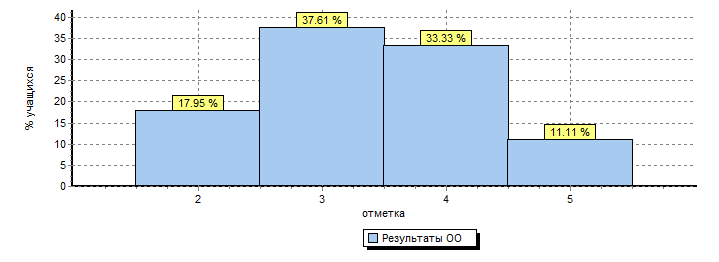 Распределение отметок по вариантамРаспределение отметок по вариантамРаспределение отметок по вариантамРаспределение отметок по вариантамРаспределение отметок по вариантамРаспределение отметок по вариантамРаспределение отметок по вариантамРаспределение отметок по вариантамРаспределение отметок по вариантамРаспределение отметок по вариантамРаспределение отметок по вариантамРаспределение отметок по вариантамРаспределение отметок по вариантамРаспределение отметок по вариантамРаспределение отметок по вариантамРаспределение отметок по вариантамРаспределение отметок по вариантамРаспределение отметок по вариантамВариантВариантВариантВариант22345Кол-во уч.1111151520159592222662424458КомплектКомплектКомплектКомплект2121443913117П Класс 1к11к21к32345П м/балл4321131итого62859974909310252.972.684.663.276.979.487.1К1Соблюдение орфографических нормОрфографических ошибок нет51Допущены одна-две ошибки     29Допущены три ошибки3Допущено четыре и более ошибок-К2Соблюдение пунктуационных нормПунктуационных ошибок нет42Допущена одна ошибка22Допущены две ошибки14Допущено более двух ошибок7К3Правильность списывания текстаТекст переписан безошибочно(нет пропущенных и лишних слов, слов с изменённым графическим обликом, исправлений).ИЛИ Допущено не более двух описок и ошибок следующего характера:1)изменён графический облик слова(допущены перестановка, замена или пропуск буквы);2)в переписанном тексте пропущено одно из слов текста либо есть одно лишнее слово83Допущены три описки и ошибки следующего характера:1)изменён графический облик слова(допущены перестановка, замена или пропуск буквы);2)в переписанном тексте пропущено одно из слов текста либо есть одно лишнее словоИЛИДопущено одно-три исправления2Допущено более трёх  ошибок следующего характера:1)изменён графический облик слова(допущены перестановка, замена или пропуск буквы);2)в переписанном тексте пропущено одно из слов текста либо есть одно лишнее словоИЛИДопущено четыре и более исправлений-Выписано правильное слово.62Выписано несколько слов, в числе которых правильное. ИЛИВыписано неправильное словоИли слово не выписаноВыписано неправильное слово.ИЛИСлово не выписаноИЛИВыписано неправильное слово.ИЛИСлово не выписано23Правильный разбор72Разбор неправильный или не выполнен13Правильно все части речи.70Допущена одна ошибка.8Допущено две ошибки4Допущено более двух ошибок.3Грамматическая основа подчёркнута верно82Грамматическая основа подчёркнута неверно.ИЛИ Грамматическая основа подчёркнута неполно.ИЛИ Грамматическая основа не подчёркнута3